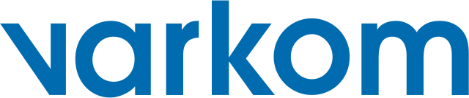 VARKOM d.o.o. VaraždinTrg bana Jelačića 15, 42 000 VaraždinOIB: 39048902955POZIV ZA DOSTAVU PONUDA U POSTUPKU JEDNOSTAVNE NABAVEUSLUGA NADZORA nad izgradnjom sanitarne kanalizacijske mreže Kaštelanec i Jakopovec Evidencijski broj jednostavne nabave: 106/22-JNPonuda je izjava volje Ponuditelja u pisanom obliku da će isporučiti robu, pružiti usluge ili izvesti radove u skladu s uvjetima i zahtjevima iz dokumentacije Poziva na dostavu ponuda (u daljnjem tekstu : Poziva).Pri izradi ponude Ponuditelj se mora pridržavati zahtjeva i uvjeta iz Poziva  te ne smije mijenjati ni nadopunjavati tekst Poziva.A. OPĆI DIOMJERODAVNO PRAVOMjerodavno pravo za postupak jednostavne nabave su: Zakon o javnoj nabavi (NN 120/16, u daljnjem tekstu ZJN 2016) i ostali prateći podzakonski propisi.PODACI O NARUČITELJUNaziv i sjedište Naručitelja: VARKOM d.o.o. Varaždin, Trg bana Jelačića 15, 42 000 Varaždin, HrvatskaOIB: 39048902955Broj telefona: +385 (0)42 406 406Internet adresa: www.varkom.hr Adresa elektroničke pošte: sskok@varkom.comOSOBA ILI SLUŽBA ZADUŽENA ZA KONTAKTOdjel: JAVNA NABAVA Ime i prezime: Sandra Skok Adresa: Trg bana Jelačića 15, 42 000 Varaždin, HrvatskaTelefon: +385 (0)42 406 441Adresa elektroničke pošte: sskok@varkom.comKomunikacija i svaka druga razmjena informacija između Naručitelja i gospodarskih subjekata može se obavljati isključivo na hrvatskom jeziku putem e-pošte.ROK ZA DOSTAVU PONUDE: 7 dana od dana objave na internetskim stranicama Varkom d.o.o.PROCIJENJENA VRIJEDNOST NABAVE – 47.000,00 knPREDMET NABAVEPredmet nabave je usluga nadzora nad izgradnjom sanitarne kanalizacijske mreže Kaštelanec i Jakopovec.Usluge nadzora u okviru ovog ugovora obuhvaćaju usluge stručnog nadzora (građevinski, strojarski,  elektro i drugi) u smislu Zakona o gradnji (NN 153/13, 20/17, 39/19, 125/19), Zakona o poslovima i djelatnostima prostornog uređenja i gradnje (NN  78/15, 118/18, 110/19) te drugih važećih propisa i nadzor u smislu Uvjeta ugovora o građenju za građevinske i inženjerske radove.Obveza nadzornog inženjera:koordinacija izvođača i svih sudionika u izgradnji prethodnih dionica sanitarne kanalizacijske mreže temeljem iste građevinske dozvole, a s ciljem ishođenja uporabne dozvole sustava u cjelini,Usluga stručnog nadzora građenja obuhvaća naročito sljedeće:upoznavanje s radovima koji će se izvoditi, pregled dokumentacije (tehničke dokumentacije, ugovora o izvođenju radova) te obilazak lokacije na kojoj će se izvoditi radovi,primopredaju gradilišta Izvođaču radova s izradom zapisnika o zatečenom stanju, uvođenje Izvođača u posao u skladu s ugovorom o izvođenju radova te primopredaju kompletne tehničke dokumentacije s dozvolama za izvođenje radova, suglasnostima i dr.,imenovanje glavnog nadzornog inženjera i imenovanje nadzornih inženjera po vrstama radova, i svi ostali posebni aktivršenje nadzora nad izvođenjem radova po vrstama radova pri čemu je potrebno osigurati građevinski nadzor, strojarski nadzor, elektrotehnički nadzor,svakodnevno, kontinuirano vršenje kontrole izvođenja radova po fazama u skladu s projektnom dokumentacijom za izvođenje sukladno Zakonu o gradnji te važećim propisima,vršenje kontrole iskolčenja na terenu, kvalitete izvedenih radova, ugrađenih materijala i opreme putem atestne dokumentacije za materijale, svjedodžbi o ispitivanju, garantnih listova i drugo, svi rezultati ispitivanja, izvješća i ocjene kvalitete materijala i izvedenih radova moraju biti redovito dokumentirani na gradilištu kroz Građevinski dnevnik i dostavljeni na uvid Naručitelju,otvaranje, kontrolu i ovjeru gradilišne dokumentacije: Građevinskog dnevnika, Građevinske knjige te vršenje kontrole i ovjeravanje privremenih mjesečnih te okončane situacije,praćenje napredovanja radova, analiza uzroka eventualnih zakašnjenja te interveniranje radi svladavanja objektivnih razloga zakašnjenja i dovođenja tijeka radova u sklad sa rokom izvođenja radova,ako Izvođač kasni, obveza je stručnog nadzora dati prijedlog Naručitelju o utvrđivanju novog roka za ispunjenje ugovora i obavijest o nastanku ugovorenih penala,davanje uputa Izvođaču za ispravno, kvalitetno i što ekonomičnije izvođenje radova prema odobrenim projektima i eventualnim naknadnim izmjenama i dopunama, a u skladu s važećim propisima, normama i standardima,davanje uputa, kontrola i na licu mjesta pregledavanje, utvrđivanje i preuzimanje pojedine faze izvedenih radova putem građevinskog dnevnika,svakodnevno praćenje građenja prema odobrenim projektima uz stalno dnevno prisustvovanje na gradilištu tijekom cijelog perioda trajanja radova,vođenje i aktivno sudjelovanje na operativnim i drugim sastancima te vođenje zapisnika sa sastanaka,pravovremeno davanje potrebnih objašnjenja projekta i ostale dokumentacije na gradilištu te rješavanje pojedinih detalja izvedbe na zahtjev Izvođača i to u suradnji i uz suglasnost projektanta putem Građevinskog dnevnika,suradnju s projektantom i predstavnikom Naručitelja kod rješavanja pojedinih tehničkih pitanja, što uključuje i potrebe za izmjenom dijela projektnih rješenja, nadzorni inženjer je dužan iste projektno obraditi, predložiti projektantu i na tako predložena rješenja ishoditi pisanu suglasnost projektanta,izradu popisa dopuna i izmjena projektne dokumentacije,suradnju pri kontroli i utvrđivanju oštećenja imovine trećih osoba,vođenje primopredaje izvedenih radova Naručitelju i okončanog obračuna uz izradu zapisnika,obradu zahtjeva Izvođača za dodatnim radovima koji nisu predviđeni ugovornim troškovnikom uz pismenu suglasnost projektanta, ako se za to ukaže potreba, dodatne radove u konačnici mora odobriti Naručitelj pismenim putem,kontrolu obračunskih izmjera radova u Građevinskoj knjizi, prema stvarno izvedenim radovima, sa jediničnim cijenama iz ugovora, uključivo kontrolu analiza cijena za radove koji ugovorom nisu predviđeni,kontrolu tijeka izvođenja pojedinih vrsta radova u skladu sa terminskim i financijskim planom te periodično (minimalno jednom mjesečno) izvješćivanje Naručitelja o stanju radova, trošenju sredstava, rokovima i kakvoćom izvedenih radova, od čega je najvažnije dostava pregleda viška i manjka izvedenih radova prije ispostave mjesečne situacije s izradom mjesečnog izvješća o stanju radova,prikupljanje i čuvanje dokumentacije potrebne za tehnički pregled građevine,izradu završnog izviješća nadzornih inženjera po vrstama radova i sveobuhvatnog završnog izvješća glavnog nadzornog inženjera sa objedinjavanjem izvješća nadzornih inženjera, a nakon završetka radova prije održavanja tehničkog pregleda,pripremu svih dopisa i dokumentacije te sudjelovanje na tehničkom pregledu,sudjelovanje u postupku izdavanja uporabne dozvole,vođenje postupaka za otklanjanje nedostataka (manjkavosti) utvrđenih kod tehničkog pregleda u utvrđenom roku,primopredaju izvedenih radova Naručitelju kao i kompletne gradilišne i druge tehničke dokumentacije uz primopredajni zapisnik i zapisnik o okončanom obračunu. POČETAK I ROKOVI IZVRŠENJA  Usluge koje su predmet ove nabave vezane su uz početak i trajanje ugovora o izvođenju radova na izgradnji sanitarne kanalizacijske mreže Kaštelanec i Jakopovec, slijedom čega izvršenje usluga prati početak i dinamiku izvođenja radova.Rok za izvršenje usluga počinje teći od dostave pisane Obavijesti o uvođenju u posao izvođača, koju mu dostavlja naručitelj. Očekivani rok početka izvršenja usluga je u kolovoz 2022.godine.Predviđeni rok završetka usluga, odnosno izvršenja svih ugovornih obveza koje su predmet ovog postupka je do 30.11.2022. godine.Završetkom izvršenja usluga smatra se izvršena primopredaja radova te izrada okončanog obračuna.Svi navedeni rokovi su indikativni. Ponuditelj je suglasan i u obvezi je prilagoditi izvršenje usluga stvarnim rokovima početka i završetka realizacije projekta.SADRŽAJ CIJENEU cijenu ponude moraju biti uračunati svi troškovi vezani za radove koji su predmet nabave.UVJETI PLAĆANJAPlaćanje se vrši temeljem ovjerenih privremenih i okončane situacije od strane Naručitelja, doznakom na račun izvršitelja u roku od 30 dana od zaprimanja na urudžbeni zapisnik Naručitelja.Obračun usluge nadzora, obavljat će se na temelju privremenih mjesečnih i okončane situacije i to u nuđenom postotku, a obračunatom prema stvarno izvršenim i obračunatim radovima Izvoditelja.Plaćanje predujma je isključeno.Sukladno Zakonu o elektroničkom izdavanju računa u javnoj nabavi, izvršitelj usluge se obvezuje dostaviti Naručitelju isključivo eRačun.NAČIN IZRADE PONUDE I SADRŽAJ PONUDEPonuda sadrži: Ponudbeni listJEZIK I PISMO PONUDEPonuda se zajedno s pripadajućom dokumentacijom izrađuje na hrvatskom jeziku i latiničnom pismu.NAČIN ODREĐIVANJA CIJENE PONUDEPonuditelj dostavlja ponudu s cijenom u kunama. Cijena ponude piše se brojkama. Cijena ponude izražava se za cjelokupni predmet nabave bez PDV-a.ROK VALJANOSTI PONUDERok valjanosti ponude je najmanje 30 dana od isteka roka za dostavu ponuda. DOSTAVA PONUDA: Ponudu dostaviti u zatvorenoj omotnici na adresu Trg bana J. Jelačića 15, 42 000 Varaždin, najkasnije do 09.08.2022. do 10:00 sati., s naznakama: Na prednjoj strani:Naručitelj: VARKOM d.o.o. VaraždinAdresa: Trg bana Jelačića 15, 42 000 VaraždinEv. br. jednostavne nabave: 106/22-JNPredmet nabave: USLUGA NADZORA NAD IZGRADNJOM SANITARNE KANALIZACIJSKE MREŽE KAŠTELANEC I JAKOPOVECNa poleđini:	< Naziv i adresa Ponuditelja 	DATUM, VRIJEME I MJESTO - OTVARANJA PONUDA09.08.2022. u 10:00 satiKRITERIJ ZA ODABIR PONUDEKriterij odabira ponude je ekonomski najpovoljnija ponuda (ENP). Ako su dvije ili više valjanih ponuda jednako rangirane prema kriteriju za odabir ponude, Naručitelj će odabrati ponudu koja je zaprimljena ranije.ZAVRŠETAK POSTUPKA JEDNOSTAVNE NABAVEPostupak jednostavne nabave završava Odlukom o odabiru ili poništenju.Naručitelj će nakon donošenja Odluke o odabiru, sklopiti ugovor o jednostavnoj nabavi ili izdati narudžbenicu. PONUDBENI LISTNaziv predmet nabave: USLUGA NADZORA NAD IZGRADNJOM SANITARNE KANALIZACIJSKE MREŽE KAŠTELANEC I JAKOPOVEC Puni naziv i adresa ponuditelja:		 ________________________________________________Adresa e-pošte: 			_________________________________________________Kontakt osoba ponuditelja: 		_________________________________________________Broj telefona:				_________________________________________________OIB/nacionalni identifikacijski broj : 	_________________________________________________Broj računa (IBAN): 			_________________________________________________Ponuditelj je u sustavu PDV-a:  da / nePodaci ponude:Ugovorna vrijednost s Izvođačem radova:Valuta ponude: HRKPodaci o podizvoditeljima i podaci o dijelu ugovora o javnoj nabavi, ako se dio ugovora o javnoj nabavi daje u podugovor:____________________________________________________________________________________________________________________________________________________________________________________________Red. brojKriterijBroj bodova1.Cijena ponude100IZGRADNJA SANITARNE KANALIZACIJSKE MREŽE KAŠTELANEC  I JAKOPOVEC3.099.874,52 knx% =knCijena ponude bez PDV-a:knPDV se ne obračunava sukladno Zakonu o PDV-u. PDV se ne obračunava sukladno Zakonu o PDV-u. 